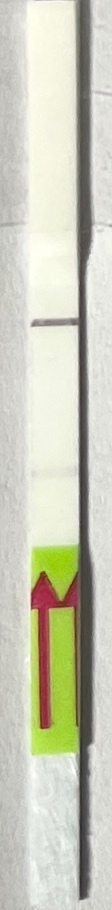 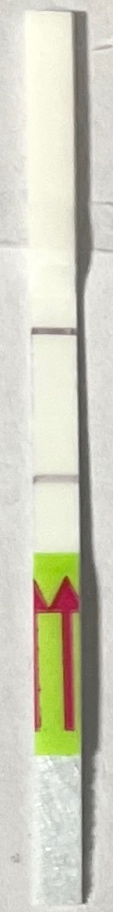 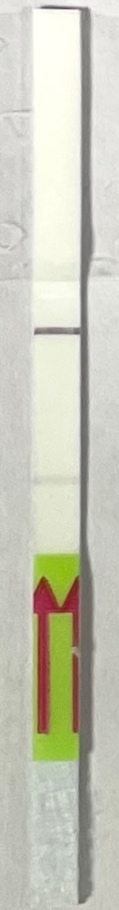 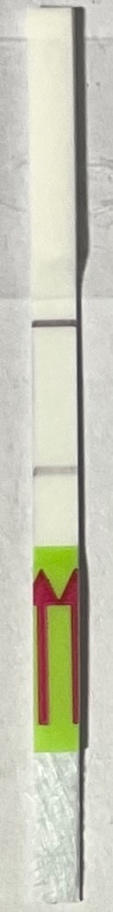 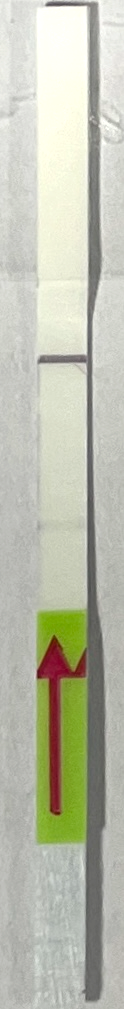 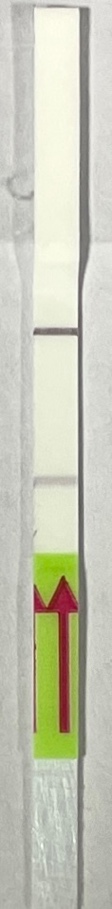 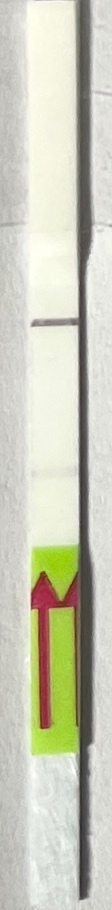 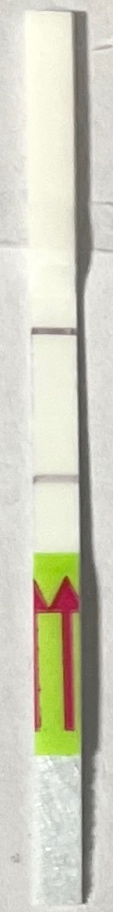 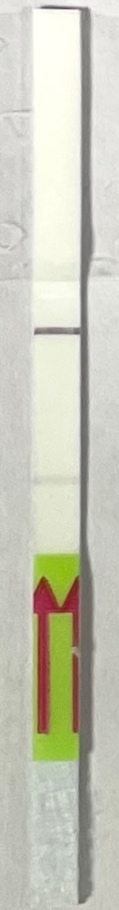 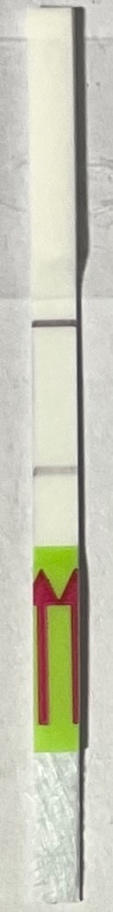 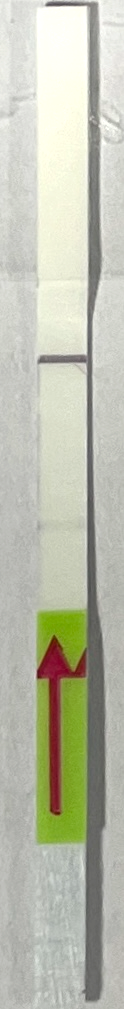 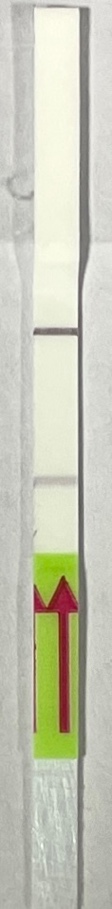 Source Data-3, Figure 6a. The red rectangle denotes the approximate area cropped for generating Figure 6a.